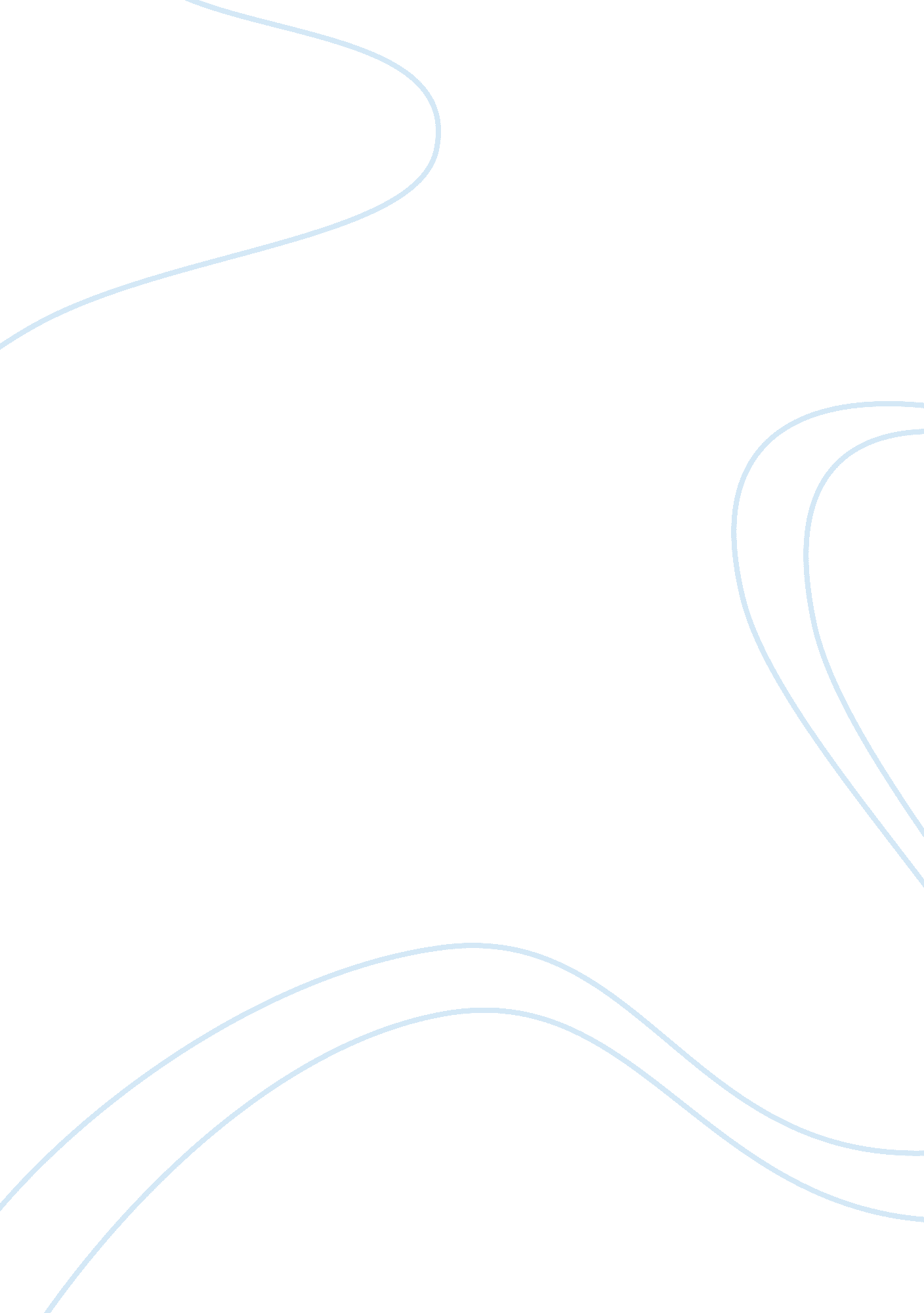 The monsters are due on maple street characters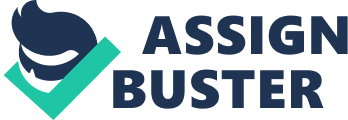 Steve BrandLeader, calming influence, intelligent, open minded, tries to control mobTommyVery imaginative, love science fiction, tries to be an adult warn othersDon MartinFollower, doesn't really have his own ideas, very quick to agree with any suggestionPeter Van HornIndependent, leader-material, intelligentCharlieparanoid, very scared, needs the support of others to make a decision, quick to point fingersLes GoodmanIntelligent, no patience with stupidity, leader, stands his groundWhat causes the mob to focus on Steve Brand (Conflict)He is always trying to calm them down and denies the aliens exist; he also always works late in his basement on a radioWhat causes the mob to focus on Tommy (Conflict)He knew so much about the aliens and first brought it up- accused by CharlieWhat causes the mob to focus on Don Martin (Conflict)The lights in his house flash on and offWhat causes the mob to focus on Pete Van Horn (Conflict)He walks out of the shadowsWhat causes the mob to focus on Charlie (Conflict)Killed Pete Van Horn, accused others, lights flashWhat causes the mob to focus on Les Goodman (Conflict)Car starts by itself, lights flash, has insomnia, new to the neighborhood, never came out to check the loud sound ONTHE MONSTERS ARE DUE ON MAPLE STREET CHARACTERS SPECIFICALLY FOR YOUFOR ONLY$13. 90/PAGEOrder Now 